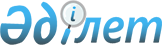 О внесении изменения в приказ Министра финансов Республики Казахстан от 15 февраля 2010 года № 56 "Об утверждении Перечня документов, необходимых для надлежащей проверки клиента субъектами финансового мониторинга"Приказ Министра финансов Республики Казахстан от 5 апреля 2017 года № 219. Зарегистрирован в Министерстве юстиции Республики Казахстан 10 мая 2017 года № 15105.
      ПРИКАЗЫВАЮ:
      1. Внести в приказ Министра финансов Республики Казахстан от 15 февраля 2010 года № 56 "Об утверждении Перечня документов, необходимых для надлежащей проверки клиента субъектами финансового мониторинга" (зарегистрированный в Реестре государственной регистрации нормативных правовых актов за № 6107, опубликованный 26 марта 2010 года № 42 (1838) в газете "Юридическая газета") следующее изменение:
      в Перечне документов, необходимых для надлежащей проверки клиента субъектами финансового мониторинга, утвержденном указанным приказом: 
      часть вторую пункта 1 изложить в следующей редакции: 
      "Субъекты финансового мониторинга при проведении надлежащей проверки клиента документально фиксируют сведения о клиенте на основании представляемых по выбору клиента (его представителя) оригиналов либо нотариально засвидетельствованных копий документов, либо копий документов с проставлением апостиля или в легализованном порядке, установленном международными договорами, ратифицированными Республикой Казахстан.".
      2. Комитету по финансовому мониторингу Министерства финансов Республики Казахстан (Мекебеков А.З.) в установленном законодательством Республики Казахстан порядке обеспечить:
      1) государственную регистрацию настоящего приказа в Министерстве юстиции Республики Казахстан;
      2) в течение десяти календарных дней со дня государственной регистрации настоящего приказа направление его копии в печатном и электронном виде на казахском и русском языках в Республиканское государственное предприятие на праве хозяйственного ведения "Республиканский центр правовой информации" для официального опубликования и включения в Эталонный контрольный банк нормативных правовых актов Республики Казахстан;
      3) в течение десяти календарных дней после государственной регистрации настоящего приказа направление его копии на официальное опубликование в периодические печатные издания;
      4) размещение настоящего приказа на интернет-ресурсе Министерства финансов Республики Казахстан.
      3. Настоящий приказ вводится в действие по истечении десяти календарных дней после дня его первого официального опубликования.
      "СОГЛАСОВАН"
Министр юстиции
Республики Казахстан
____________________ М. Бекетаев
"    "             2017 год
      "СОГЛАСОВАН"
Министр информации и 
коммуникаций
Республики Казахстан
_________________ Д. Абаев
"    "             2017 год
      "СОГЛАСОВАН"
Министр культуры и спорта
Республики Казахстан
________________ А.Мухамедиулы
"    "             2017 год
      "СОГЛАСОВАН"
Председатель 
Национального Банка
Республики Казахстан
_______________ Д.Акишев
"    "             2017 год
      "СОГЛАСОВАН"
Министр национальной экономики
Республики Казахстан
_______________ Т. Сулейменов
"    "             2017 год
					© 2012. РГП на ПХВ «Институт законодательства и правовой информации Республики Казахстан» Министерства юстиции Республики Казахстан
				
      Министр финансов 
Республики Казахстан

Б. Султанов
